Chicken Salad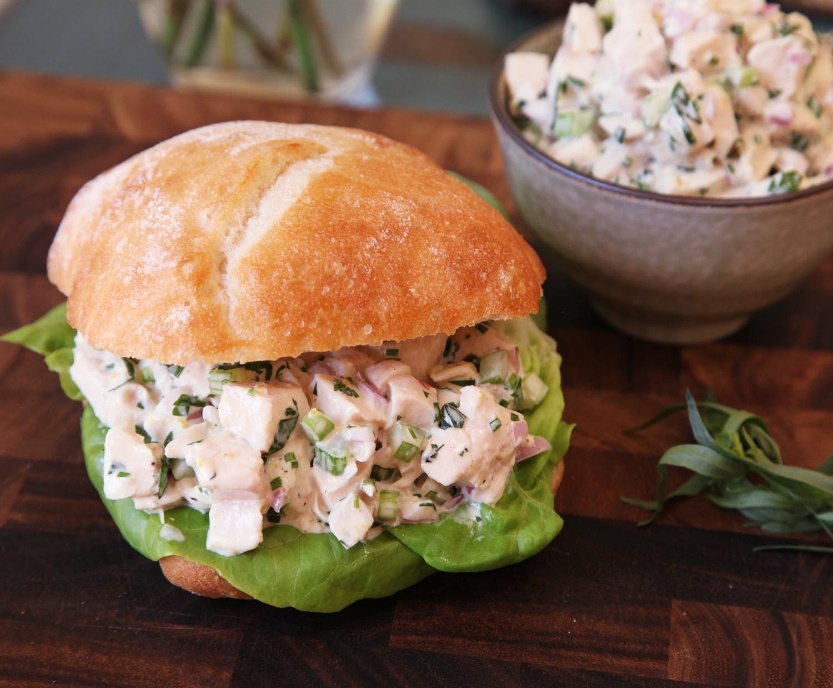 Prep Time: 30 minutesCook Time: 0 minutesTotal Time: 30 minutesYield: 24 servings